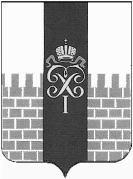 МЕСТНАЯ АДМИНИСТРАЦИЯ МУНИЦИПАЛЬНОГО ОБРАЗОВАНИЯ ГОРОД ПЕТЕРГОФ  ПОСТАНОВЛЕНИЕ29 декабря 2023г.                                                                                  _____171____   О внесении изменений в постановление местной администрации муниципального образования город Петергоф от 28.09.2023 № 95 «Об утверждении плана мероприятий, направленных на решение вопроса местного значения по непрограммным расходам местного бюджета муниципального образования город Петергоф «Проведение в установленном порядке минимально необходимых мероприятий по обеспечению доступности городской среды для маломобильных групп населения на внутриквартальных территориях муниципального образования» на 2023 год            В соответствии с Бюджетным кодексом Российской Федерации, Положением о бюджетном процессе в МО город Петергоф и Постановлением местной администрации муниципального образования город Петергоф №150 от 26.09.2013 года «Об утверждении Положения о Порядке разработки, реализации и оценки эффективности муниципальных программ и о Порядке разработки и реализации планов по непрограммным расходам местного бюджета МО г. Петергоф» местная администрация город Петергоф  постановляет:1.Внести в постановление местной администрации муниципального образования город Петергоф от 28.09.2023 № 95  «Об утверждении плана мероприятий, направленных на решение вопроса местного значения по непрограммным расходам местного бюджета муниципального образования  город Петергоф «Проведение в установленном порядке минимально необходимых мероприятий по обеспечению доступности городской среды для маломобильных групп населения на внутриквартальных территориях муниципального образования» на 2023 год следующие изменения: приложение к постановлению изложить в редакции согласно приложению к настоящему постановлению.2.Постановление вступает в силу с даты подписания.3.Контроль за исполнением настоящего постановления оставляю за собой.Глава местной администрации	                                                                                  Т.С. Егорова                                                                                                                                 муниципального образования город Петергоф   Приложение   к Постановлению МА МО город Петергоф  от  29.12.23 № 171ПЛАНмероприятий, направленных на решение вопроса местного значения по непрограммным расходам местного бюджета муниципального образования город Петергоф«Проведение в установленном порядке минимально необходимых мероприятий по обеспечению доступности городской среды для маломобильных групп населения на внутриквартальных территориях муниципального образования» на 2023 год Приложениек плану мероприятий, направленных на решение вопроса местного значения по непрограммным расходам местного бюджета муниципального образования город Петергоф «Проведение в установленном порядке минимально необходимых мероприятий по обеспечению доступности городской среды для маломобильных групп населения на внутриквартальных территорияхРасчет стоимости   на оказание услуг по нанесению разметки в рамках оборудования специализированной автостоянки для личного автотранспорта лиц, относящихся к маломобильным группам населения на внутриквартальных территориях муниципального образованияВед. специалист ОГХ МА МО г. Петергоф                                          Березанская Е.С.  Утверждаю                                                                                                                                  Глава местной администрации                                                                                                               МО г.Петергоф                        _____________Т.С.Егорова№п/пНаименование мероприятияЕд.изм.усл.Ожидаемые конечные результаты, в том числе  по годам реализации№п/пНаименование мероприятияЕд.изм.усл.2023г1Нанесение разметки в рамках оборудования специализированной автостоянки для личного автотранспорта лиц, относящихся к маломобильным группам населения на внутриквартальных территориях муниципального образования  78,5№ п/пНаименование работДорожная разметкаЗнак 1.24.3 "Инвалиды" количество, ед.Ширина линии, мРазметка, мЦена за ед,, руб. (НДС не облагается)Общая стоимость, руб. (НДС не облагается)1Нанесение разметки в рамках оборудования специализированной автостоянки для личного автотранспорта лиц, относящихся к маломобильным группам населения на внутриквартальных территориях муниципального образования город Петергоф60,1две линии по 2 м7431,8844591,281Нанесение разметки в рамках оборудования специализированной автостоянки для личного автотранспорта лиц, относящихся к маломобильным группам населения на внутриквартальных территориях муниципального образования город Петергоф20,1две линии по 5 метров13934,7827869,561Нанесение разметки в рамках оборудования специализированной автостоянки для личного автотранспорта лиц, относящихся к маломобильным группам населения на внутриквартальных территориях муниципального образования город Петергоф10,1одна линия по 2 м5995,955995,95ВСЕГО:ВСЕГО:946,078456,79